											УтверждаюДиректор МОУ ДОД «ДХШ г.Волжска»Акимов В.С.      ______________                                   (подпись)____" _______________ 20        г.МПУЧЕБНЫЙ ПЛАНпо дополнительной предпрофессиональной общеобразовательной программев области изобразительного искусства «Живопись».                 МОУ ДОД «Детская художественная школа г. Волжска» Срок обучения -5 лет.  Основание: решение педагогического совета. Протокол____ «_____»__________ 2012г.Учебный план составлен на основе Ф Г Т (Федеральных государственных требований).Бюджет времени в неделях      Индекспредметных областей, разделов и учебных предметовНаименование частей, предметных областей, разделов и учебных предметов Максимальная учебная нагрузкаСамост.работаАудиторные занятия(в часах)Аудиторные занятия(в часах)Аудиторные занятия(в часах)Аудиторные занятия(в часах)Промежуточная аттестация(по полугодиям)2)Промежуточная аттестация(по полугодиям)2)Распределение по годам обученияРаспределение по годам обученияРаспределение по годам обученияРаспределение по годам обученияРаспределение по годам обученияИндекспредметных областей, разделов и учебных предметовНаименование частей, предметных областей, разделов и учебных предметов  Трудоемкость в часах Трудоемкость в часахЗачеты, контрольные уроки Экзамены 1-й класс 2-й  класс3-й класс 4-й класс5-й класс12345677891011121314Структура и объем ОП3502-40961)1633,5-17491868,5-23471868,5-23471868,5-23471868,5-2347Количество недель аудиторных занятийКоличество недель аудиторных занятийКоличество недель аудиторных занятийКоличество недель аудиторных занятийКоличество недель аудиторных занятийСтруктура и объем ОП3502-40961)1633,5-17491868,5-23471868,5-23471868,5-23471868,5-23473333333333Обязательная часть35021633,51868,51868,51868,51868,5Недельная нагрузка в часахНедельная нагрузка в часахНедельная нагрузка в часахНедельная нагрузка в часахНедельная нагрузка в часахПО.01.Художественное творчество283814191419141914191419ПО.01.УП.01Рисунок 3)9904295615612,4,6,10833344ПО.01.УП.02Живопись9244294954951,3…-92...-833333ПО.01.УП.03Композиция станковая9245613633631,3…-92...-822223ПО.02.История искусств462214,5247,5247,5247,5247,5ПО.02.УП.01Беседы об искусстве6616,549,521,5ПО.02.УП.02История изобразительного искусства3961981984,6,881,51,51,51,5Аудиторная нагрузка по двум предметным областям:Аудиторная нагрузка по двум предметным областям:1666,51666,51666,51666,59,59,59,510,511,5Максимальная нагрузка по двум предметным областям:Максимальная нагрузка по двум предметным областям:33001633,51666,51666,51666,51666,51718202223ПО.03.Пленэрные занятия4)112112112112112ПО.03.УП.01Пленэр1121124…-100.850.850.850.85Аудиторная нагрузка по трем предметным областям:Аудиторная нагрузка по трем предметным областям:1778,51778,51778,51778,5Максимальная нагрузка по трем предметным областям:Максимальная нагрузка по трем предметным областям:34121633,51778,51778,51778,51778,5Количество контрольных уроков, зачетов, экзаменов по трем предметным областям:Количество контрольных уроков, зачетов, экзаменов по трем предметным областям:229В.00.Вариативная часть5)594115.5478.5478.5478.5478.5В.01.Композиция прикладная396663301.3-…922222В.02.Графическая композиция19849.5148.52.4.6.1.5111Всего аудиторная нагрузка с учетом вариативной части:Всего аудиторная нагрузка с учетом вариативной части:225722572257225713.012.512. 513,513.5Всего максимальная нагрузка с учетом вариативной части:6)Всего максимальная нагрузка с учетом вариативной части:6)40061749225722572257225723.523. 23.2424Всего количество контрольных уроков, зачетов, экзаменов:Всего количество контрольных уроков, зачетов, экзаменов:299К.04.00.Консультации7)90-90909090Годовая нагрузка в часах Годовая нагрузка в часах Годовая нагрузка в часах Годовая нагрузка в часах Годовая нагрузка в часах К.04.01.Рисунок2044444К.04.02.Живопись2044444К.04.03Композиция станковая 4088828К.04.04.Беседы об искусстве22К.04.05.История изобразительного искусства82222А.05.00.АттестацияГодовой объем в неделяхГодовой объем в неделяхГодовой объем в неделяхГодовой объем в неделяхГодовой объем в неделяхГодовой объем в неделяхГодовой объем в неделяхГодовой объем в неделяхГодовой объем в неделяхГодовой объем в неделяхГодовой объем в неделяхГодовой объем в неделяхГодовой объем в неделяхПА.05.01.Промежуточная (экзаменационная)41111-ИА.05.02.Итоговая аттестация2 2 ИА.05.02.01.Композиция станковая1 ИА.05.02.02.История изобразительного искусства1Резерв учебного времени7)Резерв учебного времени7)5КлассыАудиторные занятия, в том числе промежуточная аттестация в виде зачетов и контрольных уроковПромежуточная аттестация(экзаменационная)Резерв учебного времениПленэрИтоговая аттестацияКаникулыВсегоI3311-1752II331111652III331111652IV331111652V33-12440Итого:165453269248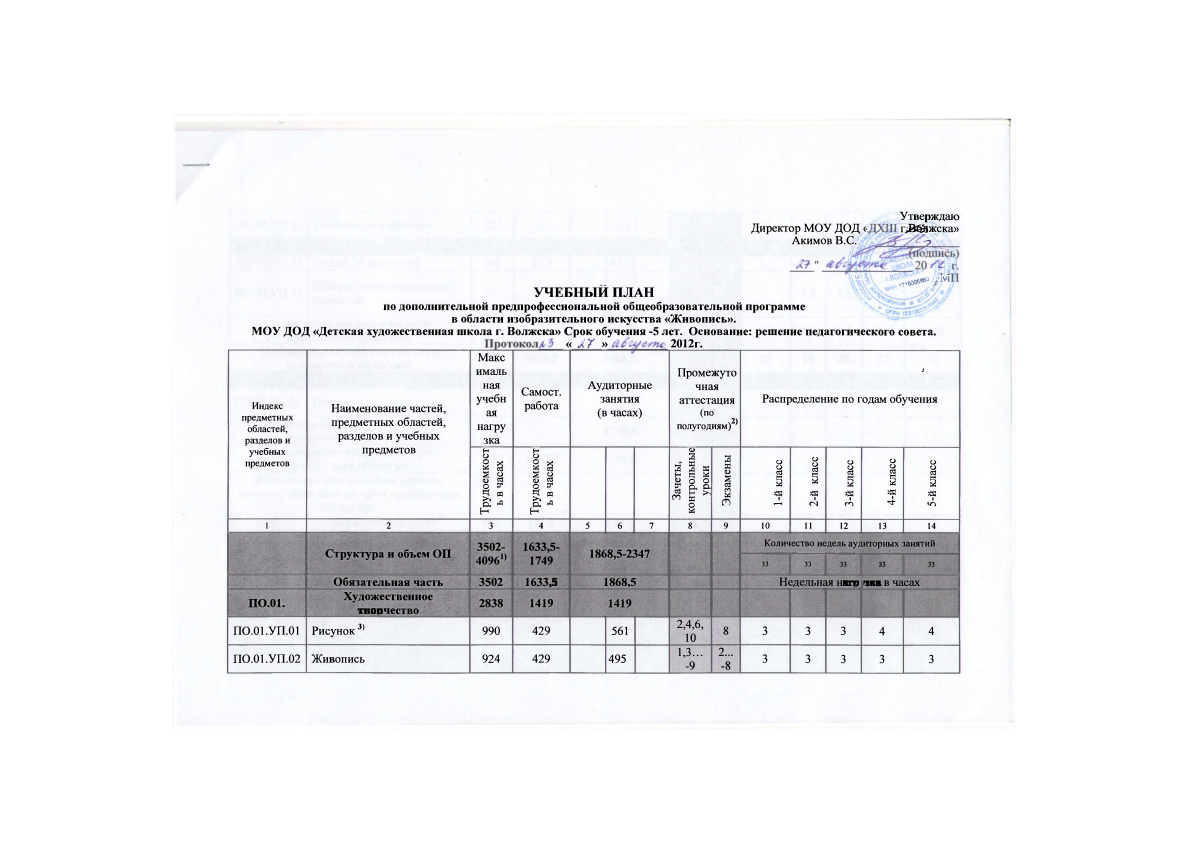 